Приложение 1 к приказу № 67а от 30.08.2023 г.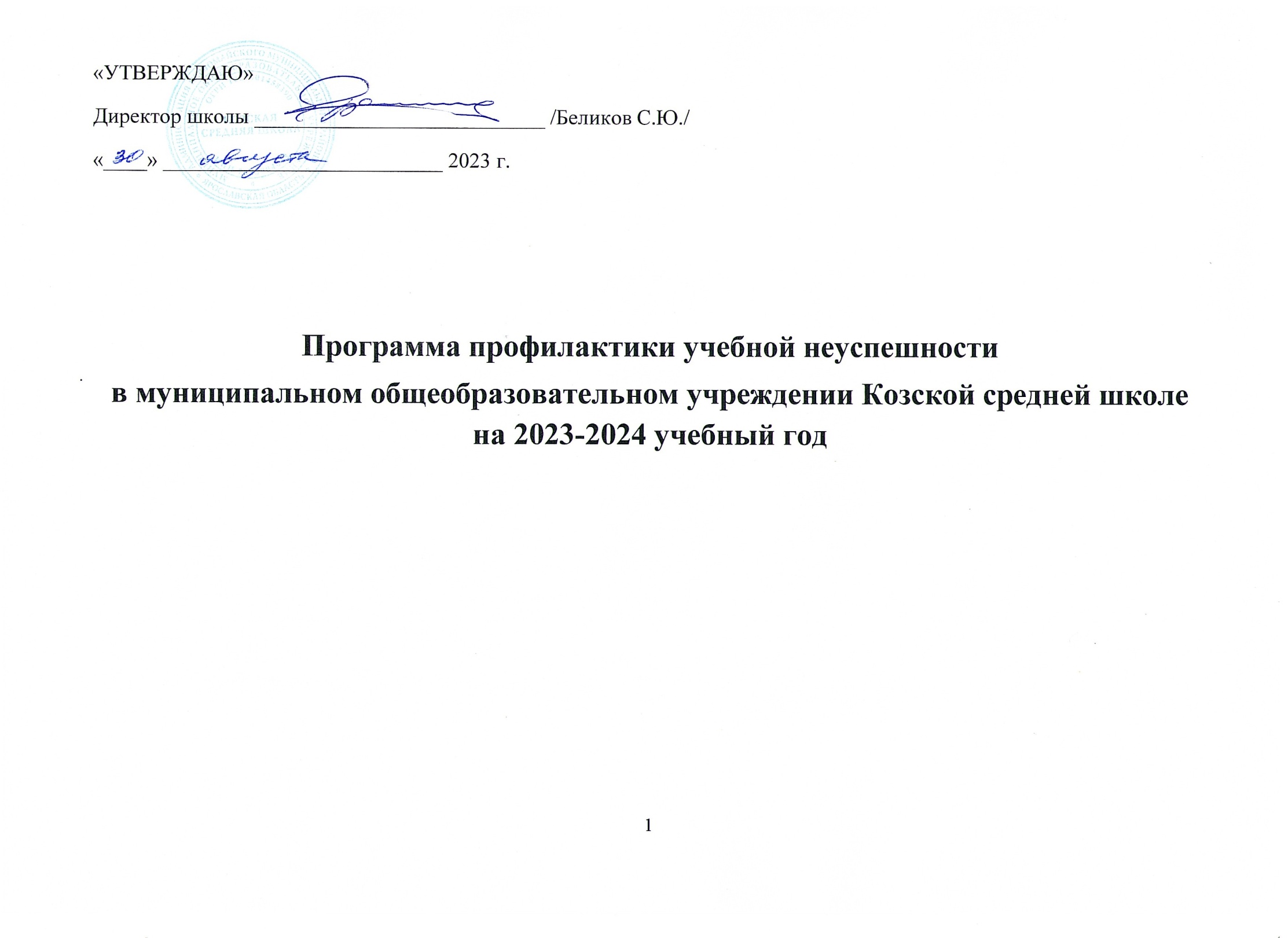 СодержаниеАналитический разделС целью идентификации обучающихся с проявлениями учебной неуспешности в 5-8 классах был составлен список учеников с опытом академической задолжности, а также обучающихся, которые могут потенциально отстать от учебной программы Для выбранной группы обучающихся были проанализированы причины трудностей в обучении.Целевая группа: ученики 5-8 классовИсточники информации: результаты по предметам  по итогам учебного года,  результаты ВПРИсточники дополнительной информации: характеристики педагога-психолога на отдельных обучающихся выделенной группы, данные социальных паспортовВПР по русскому языку и математике за 3 годаДанный класс после перехода на новую ступень, значительно ухудшил свои результаты как по русскому языку, так и по математике. На данный момент это ученики 7 класса. Однако, при оказании адресной помощи ученикам результаты будут выше.Данный класс справился с ВПР. Результаты 2-го и 3 -го года хуже, при этом средний балл за учебный год остался прежним как по русскому языку, так и по математике, в 3-ий год наблюдается ростЭтот класс стабилен начиная с 5 класса. Обучаются без «2». Снижение показателя «средний балл ВПР» связываем с усложнением материала ВПР. В 9 классе для подготовки к ОГЭ по русскому языку и математике включены элективные предметы.Очень слабый класс по всем предметам. Низкая мотивация к обучению, слабые знания по предмету у обучающихся, безразличие родителей – всё это привело к тому, что 1 из учеников еле справился с итоговым собеседованием. Отметки ОГЭ по русскому языку – «3», по математике – «3», при этом один ученик пересдавал математику.Класс довольно ровный, половина класса учебный год закончила на «4» и «5». Проблемы со второй половиной, где дети слабые, им требуется помощь взрослого при подготовке домашних заданий и постоянный контроль. 2 учеников рекомендованы на ПМПК.В результате проведённого анализа мы выявили следующие причины учебной неуспешности учеников: частые пропуски уроков, слабые способности, проблемы в семье, отсутствие мотивации, низкий образовательный уровень родителей.Выявленные причины учебной неуспешности обучающихся свидетельствуют о проблемах в организации образовательного процесса.Для улучшения образовательных результатов на конец  данного учебного года ранее были предприняты следующие шаги:Ряд учеников был направлен на ПМПК и получили заключение от комиссии.  Теперь дети успешно занимаются по облегчённой программе.С некоторыми родителями учеников 6 класса состоялся разговор о направлении учеников на ПМПК в начале нового учебного года. Положительный ответ получен.Проводились индивидуальные занятия с обучающимися.Предлагаем также проводить часы методической помощи учителям начальной школы, выработать единые требования к оцениванию ответов обучающихся, разработать  индивидуальные образовательные маршруты для обучающихся с трудностями в обучении, вести жёсткий контроль пропусков без уважительной причины, создавать ситуации на уроке, способствующие успешности каждого ученикаИдентификации обучающихся, имеющих существенный риск возникновения трудностей в обученииОсновная школа (5 класс)Основная школа (6-9 классы)Целевой разделЦель: увеличить долю обучающихся 7 класса, успешно справляющихся с программой по русскому языку и математике,  на 25 % к концу 2023-2024 учебного года через реализацию адресной программы для детей, часто пропускающих урокиЗадачи: - разработать адресную программу для учеников, часто пропускающих уроки- увеличение количества обучающихся 7 класса, справляющихся с заданиями ВПР по русскому языку и математике на 25  %Ожидаемые результаты реализации программыК концу 2023-2024 учебного года  увеличится доля обучающихся 7 класса, успешно справляющихся с программой по русскому языку и математике, на 25 % через реализацию адресной программы для детей, часто пропускающих уроки; увеличится доля обучающихся, справляющихся с заданиями ВПР по русскому языку и математике; повысится мотивация обучающихся 7 класса; уменьшится количество пропущенных уроков обучающимися 7 класса по неуважительной причинеДорожная карта реализации программы профилактики учебной неуспешности1Аналитический разделстр. 32Целевой раздел программыстр. 83Ожидаемые результаты реализации программыстр. 84Дорожная карта реализации программыстр. 9предметВесна 2021 г.4 классВесна 2021 г.4 классСредний балл за 2020-2021 уч.год по предметуОсень 2022 года за 5 классОсень 2022 года за 5 классСредний балл за 2021-2022 уч.год по предметуВесна  2023 года 6 классВесна  2023 года 6 классСредний балл за 2022-2023 уч.год по предметупредметСредний баллКачество знанийСредний балл за 2020-2021 уч.год по предметуСредний баллКачество знанийСредний балл за 2021-2022 уч.год по предметуСредний баллКачество знанийСредний балл за 2022-2023 уч.год по предметуРусский язык3,860%3,52,620%3,5325%3,8Математика3,867%3,82,70%3,32,30 %4предметВесна 2021 г.5 классВесна 2021 г.5 классСредний балл за 2020-2021 уч.год по предметуОсень 2022За 6 классОсень 2022За 6 классСредний балл за 2021-2022 уч.год по предметуВесна  2023 года 7 классВесна  2023 года 7 классСредний балл за 2022-2023 уч.год по предметупредметСредний баллКачество знанийСредний балл за 2020-2021 уч.год по предметуСредний баллКачество знанийСредний балл за 2021-2022 уч.год по предметуСредний баллКачество знанийСредний балл за 2022-2023 уч.год по предметуРусский язык4100%3,730%3,730%4Математика4,5100%3,84100%3,84100%4предметВесна 2021 г.6 классВесна 2021 г.6 классСредний балл за год по предметуОсень 2022За 7 классОсень 2022За 7 классСредний балл за год по предметуВесна  2023 года 8 классВесна  2023 года 8 классСредний балл за 2022-2023 уч.год по предметупредметСредний баллКачество знанийСредний балл за год по предметуСредний баллКачество знанийСредний балл за год по предметуСредний баллКачество знанийСредний балл за 2022-2023 уч.год по предметуРусский язык3,567%43,680%42,840%4,5Математика3,333%3,92,820%3,42,767%3,7предметВесна 2021 г.7 классВесна 2021 г.7 классСредний балл за год по предметуОсень 2022За 8 классОсень 2022За 8 классСредний балл за год по предметупредметСредний баллКачество знанийСредний балл за год по предметуСредний баллКачество знанийСредний балл за год по предметуРусский язык20%320%3Математика30%320%3предметОсень  2022 г.За 4 классОсень  2022 г.За 4 классСредний балл за год по предметуВесна 2023 5 классВесна 2023 5 классСредний балл за год по предметупредметСредний баллКачество знанийСредний балл за год по предметуСредний баллКачество знанийСредний балл за год по предметуРусский язык3,150%3,52,714%3,8Математика3,643%3,93,143%3,8ФИО ученикаОтрицательные результатыОтрицательные результатыКраткая характеристика ученикаФИО ученикаРусский языкМатематикаКраткая характеристика ученикаТМдадаСлабые способности к изучению предметовСНдадаГиперактивность, слабые знания по предмету, списывание домашних заданийВАдадаПроблемы в семье, отсутствие контроля и помощи в семье, повышенная утомляемость, слабые знания по предметамФИО ученикаОтрицательные результаты Отрицательные результаты Краткая характеристика ученикаФИО ученикаРусский языкМатематикаКраткая характеристика ученика7 класс7 класс7 класс7 классМКдадаОтсутствие мотивации к обучению (школа-тюрьма)Много пропускаетКЕдадаМного пропускаетМВнетдаМного пропускаетККнетдаМного пропускает9 класс9 класс9 класс9 классГЮдадаМного пропускает, слабые способности к изучению предметовЗадачаМероприятиеДата реализацииПоказатели реализацииПланируемый подтверждающий документОтветственныйРазработать адресную программу для учеников, часто пропускающих урокиВыявить причины затруднений обучающихсяДо 8 сентября 2023 г.Описаны причины затруднений обучающихся 7 классасправка психологаШкольный психолог Кузнецова С.С.Выявить причины частых пропусков учебных занятий учениками 7 класса До 8 сентября 2023 гВыявлены причины частых пропусков учебных занятий учениками 7 классаСправка психологаСправка классного руководителя о пропускахШкольный психолог Кузнецова С.С.Классный руководитель Васильева Т.А.Разработать  ИОМ работы с обучающимися 7 класса с признаками неуспешности совместно с родителямиДо  15 сентябряИОМ разработаны совместно с учителями-предметниками и родителями100% родителей и учителей русского языка и математики приняли участие в разработкеИОМЗаместитель директора по УВР Мякутина М.А.Классный руководитель Васильева Т.А.Включить в систему наставничества «учитель-ученик» и «ученик-ученик» обучающихся с признаками неуспешностиДо 15 сентября100% обучающихся 7 класса с признаками школьной неуспешности  и 100%  учителей русского языка и математики включены в систему наставничестваПриказ по школеЗаместитель директора по УВР Мякутина М.А.Внести дополнение в существующее Положение о наставничествеДо 15 сентябряИзменения в Положение о наставничестве внесеныПоложение о наставничестве с дополнениямиЗаместитель директора по УВР Мякутина М.А.Закрепить за обучающимися 7 класса наставника из числа педагогов  и учащихся 9 классаДо 15 сентябряЗа каждым обучающимся закреплён педагог и ученики 9 класса, успешно обучающиеся в школеПриказ по школеЗаместитель директора по УВР Мякутина М.А.Организовать общение в VK Мессенджере родителей учеников 7 класса и классного руководителя 7 классаДо 15 сентябряСоздан чат и работает100% родителей вовлечены в общениеСкриншот страницы в VK МессенджереКлассный руководитель Васильева Т.А.Внести изменения  в Положение об индивидуальном проекте в 9 классеДо 22 сентябряВнесены изменения в Положение об индивидуальном проекте в 9 классеПоложение об индивидуальном проекте в 9 классеЗаместитель директора по УВР Мякутина М.А.Организация дополнительных занятий по предметам, вызывающим трудности у обучающихся 7 классаЕженедельно согласно расписанию до 29 мая 2024 года100% обучающихся посещают занятия100% учителей русского языка и математики организуют занятияРасписание дополнительных занятий, утверждённое директором школыСправка заместителя директора за каждую четвертьЗаместитель директора по УВР Мякутина М.А.Вовлечение обучающихся 7 класса во внеурочную деятельность, в конкурсное движениеСогласно расписанию и Положениям конкурсов100% обучающихся  вовлечены во внеурочную деятельностьНе менее 25% обучающихся 7 класса вовлечены в конкурсное движение на одном из уровнейРасписание внеурочной деятельностиАСИОУПортфолио учеников 7 классаЗаместитель директора по УВР Мякутина М.А.Организовать ведение классным руководителем табеля  посещаемости обучающихся 7 класса уроков и дополнительных занятийЕжедневно до 29 мая 2024 годаТабель ведётся ежедневноТабель  посещаемости обучающихся 7 класса уроков и дополнительных занятийКлассный руководитель Васильева Т.А.Организовать занятия школьного психолога с обучающимися 7 класса с признаками неуспешностиЕженедельно согласно расписанию работы школьного психолога до 24 мая 2024 годаЗанятия организованы100% обучающихся 7 лкааса посещают занятияЦиклограмма работы школьного психологаОтчёт школьного психолога за учебный годШкольный психолог Кузнецова С.С.Устранить дефициты знаний у учеников 7 класса через реализацию совместного разновозрастного проекта в Центре «Точка роста»До 29  мая 2024 годаПроект разработан и запущенИтоги учебного года (ведомость успеваемости обучающихся 7 класса)Итоги ВПРЗаместитель директора по УВР Мякутина М.А.Организовать защиту индивидуального проекта с участием школьников 7 и 9 классов, включённых в систему наставничества «ученики-ученик»До 17 мая 2024 годаЗащита проведена успешноФотоотчётПротокол защиты проектовЗаместитель директора по УВР Мякутина М.А.Провести родительское собрание в 7 классе  с участием учеников и обсудить результаты работы за годДо 29  мая 2024 года100% учеников и родителей удовлетворены проведённой работой Протокол родительского собранияАнкеты Классный руководитель Васильева Т.А.Увеличение количества обучающихся 7 класса, справляющихся с заданиями ВПР по русскому языку и математике на 25  %Разработать задания для административных контрольных работ в форме ВПР в декабре 2023 года по русскому языку и математикеДо 24 ноября 2023 годаСоответствие заданий форме ВПРНе менее 25% учеников 7 класса справились с ВПР по русскому языку и математикеЗадания для административных контрольных работ в форме ВПР в декабре 2023 года по русскому языку и математикеЗаместитель директора по УВР Мякутина М.А.Провести мониторинг динамики образовательных результатов обучающихся в декабре 2023 года по русскому языку и математикеДо 15 декабря 2023 годаМониторинг проведёнРезультаты зафиксированы в таблицуАнализ результатовЗаместитель директора по УВР Мякутина М.А.Обсудить результаты административных контрольных работ в форме ВПР в декабре 2023 года по русскому языку и математике в 7 классе на педсоветеДо 22 декабря 2023 годаНе менее 25% обучающихся, справившихся с административными контрольными работами Протокол педсоветаЗаместитель директора по УВР Мякутина М.А.Ознакомить родителей с результатами административных контрольных работ в форме ВПР в декабре 2023 года по русскому языку и математике в 7 классеДо 22 декабря 2023 года100% родителей ознакомлены с результатами административных контрольных работПротокол с подписью родителейЗаместитель директора по УВР Мякутина М.А.Провести родительское собрание  в 7 классе «Причины школьной неуспешности» и обсудить ИОМ для обучающихсяДо 15 сентября 2023 года100% родителей приняли участие в родительском собранииПротокол родительского собранияСогласованные с родителями ИОМыЗаместитель директора по УВР Мякутина М.А.Классный руководитель Васильева Т.А.Провести педсовет с определением единых форм и приёмов работы с обучающимися 7 классаДо 22 сентября 2023 года100% учителей приняли участие в педсоветеПротокол педсоветаЗаместитель директора по УВР Мякутина М.А.Организовать занятия учителей-предметников по русскому языку и математике  в каникулярное время «Умные каникулы»В дни осенних и весенних каникул согласно календарного учебного графика школыЗанятия проведены согласно расписанию Расписание занятий Заместитель директора по УВР Мякутина М.А.Проконтролировать посещение обучающимися 7 класса занятий в каникулыВ дни осенних и весенних каникул согласно календарного  учебного графика школы100% учеников 7 класса с признаками неуспешности посетили занятия Табель посещаемостиКлассный руководитель Васильева Т.А.Организовать участие учеников в ВПРах в 4 четверти 2023-2024 учебного годаСогласно единому графику оценочных средств на 2 полугодие 2023-2024 учебного годаУчастие в ВПР организовано100% учеников приняло участие в ВПРРасписание ВПР КИМы обучающихся по русскому языку и математикеЗаместитель директора по УВР Мякутина М.А.Ознакомить родителей с результатами ВПРДо 17 мая 2024 года100% родителей ознакомлены с итогами ВПРПротокол с подписью родителейКлассный руководитель Васильева Т.А.Обсудить результаты ВПР в 7 классе на педсоветеПровести анализ проделанной работы за учебный годДо 17 мая 2024 годаНе менее 25% обучающихся, справившихся с ВПР по русскому языку и математике100% учителей рус. языка и математики участвовало в обсуждении результатовПротокол педсоветаЗаместитель директора по УВР Мякутина М.А.